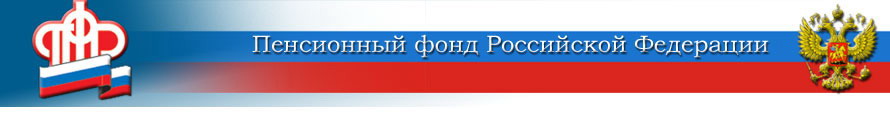 ГОСУДАРСТВЕННОЕ УЧРЕЖДЕНИЕ –ОТДЕЛЕНИЕ ПЕНСИОННОГО ФОНДА РОССИЙСКОЙ ФЕДЕРАЦИИПО ЯРОСЛАВСКОЙ ОБЛАСТИЖители Ярославской области могут задать вопрос в ПФР по номеру регионального колл-центраВ Ярославской области действует единый номер колл-центра регионального Отделения Пенсионного фонда России 8-800-600-02-86. Операторы ОПФР по Ярославской области ответят на любые вопросы, касающиеся деятельности Отделения, как по социальным выплатам и назначению пенсии, так и по графику работы клиентских служб и записи на приём.Для более быстрого соединения с оператором необходимо дождаться начала воспроизведения автоответчика и нажать кнопку «4». В случае ожидания в очереди более двух минут, когда все операторы заняты, Вам будет предложено оставить голосовое сообщение, по которому будет осуществлена обратная связь.Режим работы колл-центра:•	понедельник-четверг – с 08.00 до 17.00 без перерыва на обед;•	пятница – с 08.00 до 16.00 без перерыва на обед;•	суббота-воскресенье – выходной.Стоит учитывать, что для ответа на вопрос, требующий обращения к персональным данным, оператору потребуется «кодовое слово», которое можно задать либо в личном кабинете гражданина на официальном сайте ПФР pfr.gov.ru., либо водной из клиентских служб ОПФР по Ярославской области.Важно: В Ярославской области все консультации ПФР по телефону проводятся только по номеру колл-центра. Телефоны горячих линий клиентских служб больше не обслуживаются.Пресс-служба Отделения ПФРпо Ярославской области150049 г. Ярославль,проезд Ухтомского, д. 5Пресс-служба: (4852) 59 01 96Факс: (4852) 59 02 82E-mail: smi@086.pfr.ru